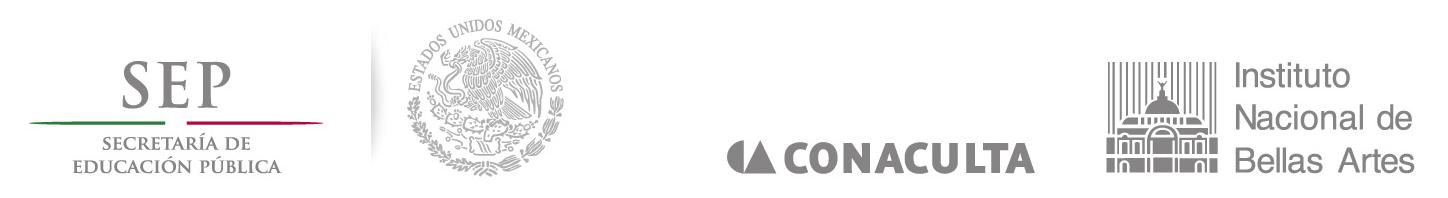 FORMATO 1RESUMEN DE CÉDULAS DE EVALUACIÓN DEL DESEMPEÑO2013-2014CENTRO DE TRABAJO: 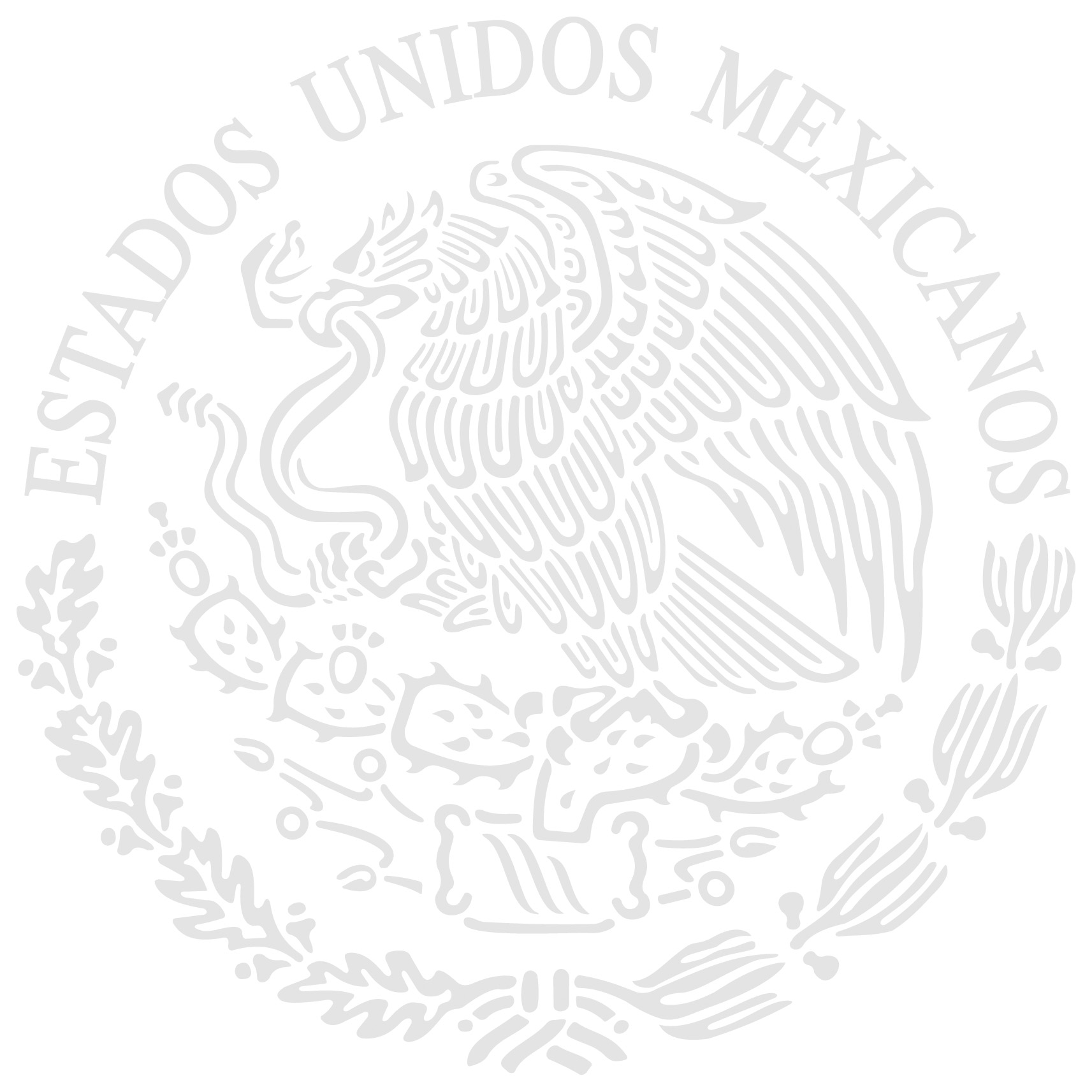                                                      1.- TOTAL DE PERSONAL EN PLANTILLA:                                                          (BASE Y CONFIANZA OPERATIVO)                                                            PERSONAL CON PLAZA DE BASE:                                                         PERSONAL CON PLAZA DE CONFIANZA                                                         OPERATIVO:                                                     2.- TOTAL DE PERSONAL EVALUADO:                                                          (BASE Y CONFIANZA OPERATIVO)                                                                                                                 PERSONAL CON PLAZA DE BASE:                                                           PERSONAL CON PLAZA DE CONFIANZA                                                           OPERATIVO:RESULTADO DE LA EVALUACIÓN                                                               SOBRESALIENTE:                                                               BUENO:                                                               REGULAR:                                                              DEFICIENTE:                                PERSONAL NO EVALUADO:                               PERSONAL QUE NO FIRMA CÉDULA:                              MOTIVO: _____________________________________________________________                                                _____________________________________________________________                                                _____________________________________________________________                     NOMBRE DEL ADMINISTRADOR DEL CENTRO DE TRABAJO: ______________________________                                                                                                                   FIRMA: ______________________________